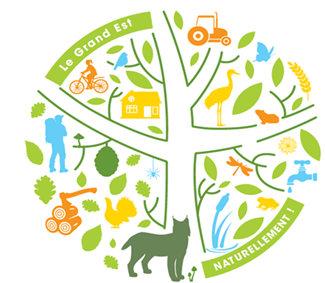 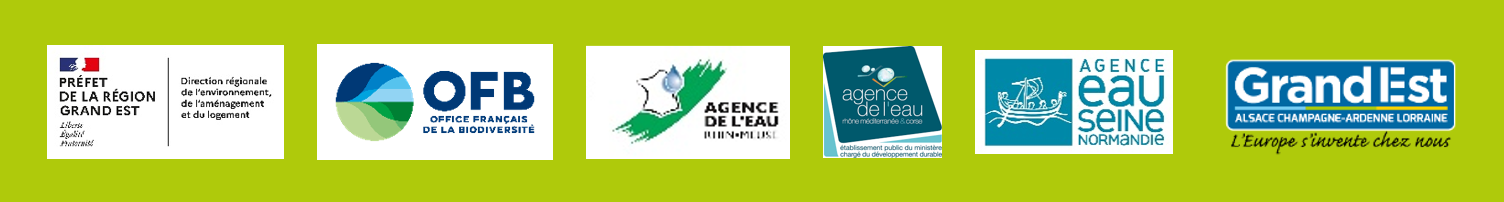 Personnes à contacter pour vous aider au montage de votre dossier Appel à projets TVBCoordination : Estelle PROANO, Tél : 03 88 15 67 92, estelle.proano@grandest.fr Projet situé sur le territoire AlsaceProjet situé sur le territoire LorraineProjet situé sur le territoire Champagne ArdenneRégion Grand EstEstelle PROANOTél : 03 88 15 67 92estelle.proano@grandest.frAlexandra ROSSITél : 03 88 15 65 36alexandra.rossi@grandest.frNassera DEROUECHETél : 03 87 61 66 91nassera.deroueche@grandest.frChristine SAUFFRIGNONTél : 03 26 70 77 08christine.sauffrignon@grandest.frDREAL Grand EstAudrey STEPHANTél : 03 88 13 06 70Grégoire PALIERSETél : 03 87 62 01 60Grégoire PALIERSETél : 03 87 62 01 60tvb.sebp.dreal-grand-est@developpement-durable.gouv.frtvb.sebp.dreal-grand-est@developpement-durable.gouv.frtvb.sebp.dreal-grand-est@developpement-durable.gouv.frAgence de l’eau Rhin MeuseClémence RICOCHON  (et chargés d’interventions de l’AERM selon secteurs)Tél : 03 87 34 46 71      clemence.ricochon@eau-rhin-meuse.frClémence RICOCHON  (et chargés d’interventions de l’AERM selon secteurs)Tél : 03 87 34 46 71      clemence.ricochon@eau-rhin-meuse.frClémence RICOCHON  (et chargés d’interventions de l’AERM selon secteurs)Tél : 03 87 34 46 71      clemence.ricochon@eau-rhin-meuse.frAgence de l’eau Seine Normandie/Sabine LABOUREL (et chargés d’opérations AESN selon secteurs)Tél : 03 26 66 57 75      labourel.sabine@aesn.frSabine LABOUREL (et chargés d’opérations AESN selon secteurs)Tél : 03 26 66 57 75      labourel.sabine@aesn.frAgence de l’eau Rhône Méditer-rannée Corse/Catherine PETITTél : 04 26 22 31 84catherine.petit@rhone-mediterrannee-corse.frCatherine PETITTél : 04 26 22 31 84catherine.petit@rhone-mediterrannee-corse.fr